Top of the Lake Rotary--  Visitor Sign InVisitor Name:  ______________________________________________________________________________Cell Phone Number:  _________________________________________________________________________Email Address:  _____________________________________________________________________________Guest of:  __________________________________________________________________________________****  Tear at perforation and give Club Secretary the top section and the bottom can be given to our guest.------------------------------------------------------------------------- (TEAR)---------------------------------------------------------------------------Dear Guest:Thank you for visiting our Rotary Club today -  Rotary Club of Top of the Lake - Mooresville.  We appreciate the time that you took out of your day to learn more about what we do.  We meet (almost) every Thursday morning at 8:15 am and you can keep up with our activities and schedule at www.topofthelakemooresville.com.  If you are interested in joining our club, please reach out to Trasha Schwendener, Membership Chair, at ttschwendener@hotmail.com or 704-724-3341 and she will be glad to meet with you.  If needed, the New Member Application can be found at our website, under Documents – New Member Application.   You will see other documents such as our updated calendar, service project history, bylaws, etc. for your review.Current Club Leaders and other Rotary Links can be found on our website.  We appreciate your interest in our club and look forward to getting to know you better.  Kim Atwell
Club Secretary Email:  TOTLRotaryClub@gmail.comContact Phone:  704-929-0592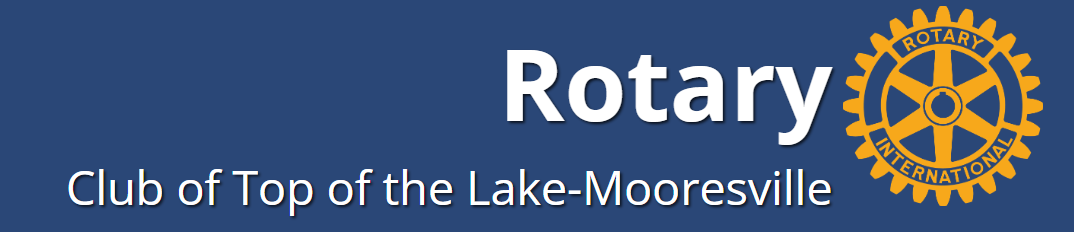 